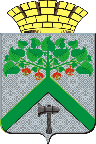 Финансовое управление АДМИНИСТРАЦИИВерхнесалдинскоГО городскоГО  округАПРИКАЗот         02    августа  2019 г.							                     № 63г. Верхняя СалдаО перечне и кодах целевых статей расходов, относящихся к бюджету Верхнесалдинского городского округа.На основании пункта 4 статьи 21 Бюджетного кодекса Российской Федерации, учитывая письмо Министерства финансов Свердловской области «О порядке отражения расходов на реализацию регионального проекта «Спорт-норма жизни» № 05-20-24/7639 от 26.07.2019, в целях исполнения бюджета Верхнесалдинского городского округа на 2019 год и плановый период 2020-2021 годов приказываю:1. В перечень и коды целевых статей расходов бюджета Верхнесалдинского городского округа, утвержденных приказом Финансового управления администрации Верхнесалдинского городского округа от 6.11.2018 № 100 (с изменениями от 17.12.2018 № 114, от 27.12.2018 № 129, от 11.03.2019 № 13, от 29.03.2019 № 21, № 27 от 05.04.2019, № 58 от 05.07.2019)  внести следующие изменения:1) в строке 144 число «10 335 27000» заменить на число «10 3P5 28Г00»;2) в строке 145 число «10 335 48Г00» заменить на число «10 3P5 48Г00»:3) добавить строку  237-3  следующего содержания:2. Разместить настоящий приказ на официальном сайте Верхнесалдинского городского округа v-salda.ru.3. Контроль исполнения настоящего Приказа оставляю за собой.Начальник Финансового управления   администрацииВерхнесалдинского городского округа                                                  С.В. Полковенкова237-318 006 24000Разработка программы комплексного развития социальной инфраструктуры Верхнесалдинского городского округа до 2030 года